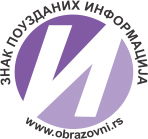 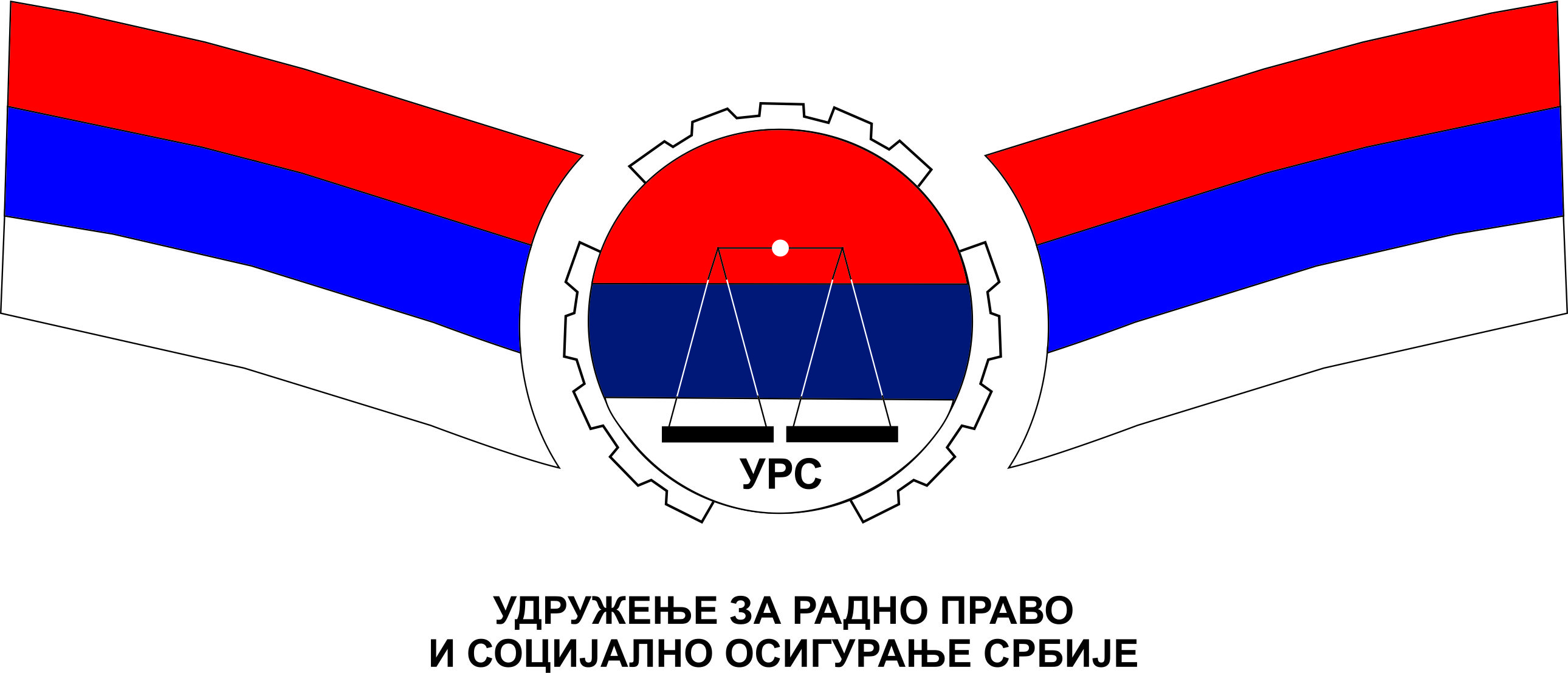 ПРИЈАВА Пријављујемo следеће учеснике за саветовање: РАДНО ЗАКОНОДАВСТВО ДАНАС И МОГУЋЕ ПРОМЕНЕ
       (07–10.10.2015.), Златибор1. 	 				       (име и презиме учесника)		               (радно место/функција)                             (e-mail)2. 	 			       (име и презиме учесника)		               (радно место/функција)                             (e-mail)3. 	 			       (име и презиме учесника)		               (радно место/функција)                             (e-mail)4. 	 			       (име и презиме учесника)		               (радно место/функција)                             (e-mail)Пријављујемo следеће учеснике за саветовање: РАДНО ЗАКОНОДАВСТВО ДАНАС И МОГУЋЕ ПРОМЕНЕ
       (07–10.10.2015.), Златибор1. 	 				       (име и презиме учесника)		               (радно место/функција)                             (e-mail)2. 	 			       (име и презиме учесника)		               (радно место/функција)                             (e-mail)3. 	 			       (име и презиме учесника)		               (радно место/функција)                             (e-mail)4. 	 			       (име и презиме учесника)		               (радно место/функција)                             (e-mail)Тачан назив правног лица: __________________________________________________________________________________________________Поштански број и место: ___________________________________ Улица и број: ____________________________________________________ПИБ: ___________________________________________________ Текући рачун: ____________________________________________________Телефон: _________________, Факс: ________________________  e-mail установе:*Наведени подаци са Пријаве се могу употребити у промотивне сврхе, али их нећемо прослеђивати трећим лицима.У ____________________ 2015.  године			 		                              _________________________                                                                                                                                         (потпис овлашћеног лица)Пријаве за Саветовање слати мејлом urs.radnopravo@gmail.com, фaксoм на број 011/26 444 64 или на адресу Удружење за радно право и социјално осигурање Србије, Ул. Светозара Марковића 79/1, 11000 Београд.Тачан назив правног лица: __________________________________________________________________________________________________Поштански број и место: ___________________________________ Улица и број: ____________________________________________________ПИБ: ___________________________________________________ Текући рачун: ____________________________________________________Телефон: _________________, Факс: ________________________  e-mail установе:*Наведени подаци са Пријаве се могу употребити у промотивне сврхе, али их нећемо прослеђивати трећим лицима.У ____________________ 2015.  године			 		                              _________________________                                                                                                                                         (потпис овлашћеног лица)Пријаве за Саветовање слати мејлом urs.radnopravo@gmail.com, фaксoм на број 011/26 444 64 или на адресу Удружење за радно право и социјално осигурање Србије, Ул. Светозара Марковића 79/1, 11000 Београд.ПРЕДРАЧУН – 231015-   __________________ 	                                                        (Позив на број-унети Ваш ПИБ)Напомена: Приликом плаћања у позиву на број ОБАВЕЗНО унети БРОЈ ПРЕДРАЧУНА са Вашим ПИБ-ом Котизација се уплаћује на текући рачун Удружења за радно право и социјално осигурање Србијe, број 160-926505-96, Banca Intesa AД Београд.ПРЕДРАЧУН – 231015-   __________________ 	                                                        (Позив на број-унети Ваш ПИБ)Напомена: Приликом плаћања у позиву на број ОБАВЕЗНО унети БРОЈ ПРЕДРАЧУНА са Вашим ПИБ-ом Котизација се уплаћује на текући рачун Удружења за радно право и социјално осигурање Србијe, број 160-926505-96, Banca Intesa AД Београд.